11.11.17. В целях популяризации спортивных соревнований среди жителей поселков, укрепления здоровья, укрепления дружеских связей между жителями поселков, формирования  положительного отношения взрослого населения  к занятиям физической культуры и спорту, создания позитивного отношения к спорту у населения по месту жительства путем вовлечения в спортивные мероприятия и пропаганда здорового образа зам.главы внутригородского района «Ленинский район» г.Махачкалы Магомедова Г.М., главный специалист Алибекова С.А, глава администрации поселка Н.Кяхулай  Халадаев А.А. и педагоги МБОУ СОШ №48 провели спортивные состязания по волейболу среди команд жителей поселков Н.Кяхулай, Хушет и  Талги.  Победители соревнований были награждены кубками, медалями, грамотами и призами.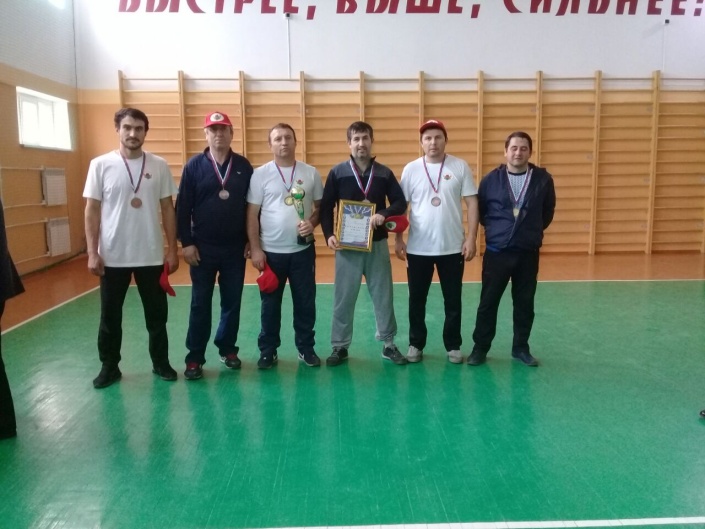 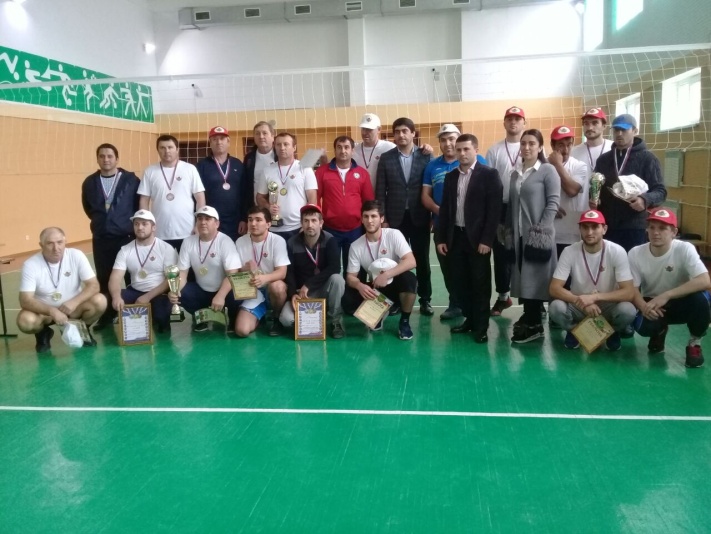 